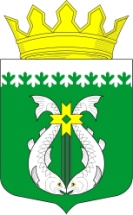 РОССИЙСКАЯ ФЕДЕРАЦИЯРЕСПУБЛИКА  КАРЕЛИЯАДМИНИСТРАЦИЯ МУНИЦИПАЛЬНОГО ОБРАЗОВАНИЯ «СУОЯРВСКИЙ РАЙОН»ПОСТАНОВЛЕНИЕ 02.11.2022			    			                                               № 788Об утверждении Плана проведения ярмарок на территории  Суоярвского муниципального округа на 2023 год  В соответствии с Федеральным законом от 28 декабря 2009 года N 381-ФЗ "Об основах государственного регулирования торговой деятельности в Российской Федерации", постановлением Правительства Республики Карелия от 30 декабря . № 324-П «Об организации деятельности ярмарок и продажи товаров (выполнение работ, оказание услуг) на них на территории Республики Карелия», с Постановлением администрации муниципального образования «Суоярвский район» от 28.09.2021 № 772 «Об утверждении Порядка организации ярмарок и продажи товаров (выполнения работ, оказания услуг) на них на территории Суоярвского городского поселения»  а также в целях повышения ценовой доступности товаров и развития конкуренции:	 1. Утвердить План проведения ярмарок на территории Суоярвского муниципального округа  на 2023 год согласно приложению.   2. Разместить настоящее постановление на официальном сайте Суоярвского муниципального района в информационно-телекоммуникационной сети «Интернет».3. Контроль за исполнением настоящего постановления возложить на отдел по развитию предпринимательства и инвестиционной политики администрации муниципального образования «Суоярвский район» (Н.А. Циблакову).Глава Администрации						                      Р.В. ПетровРазослать: Дело, отдел по развитию предпринимательства и инвестиционной политики